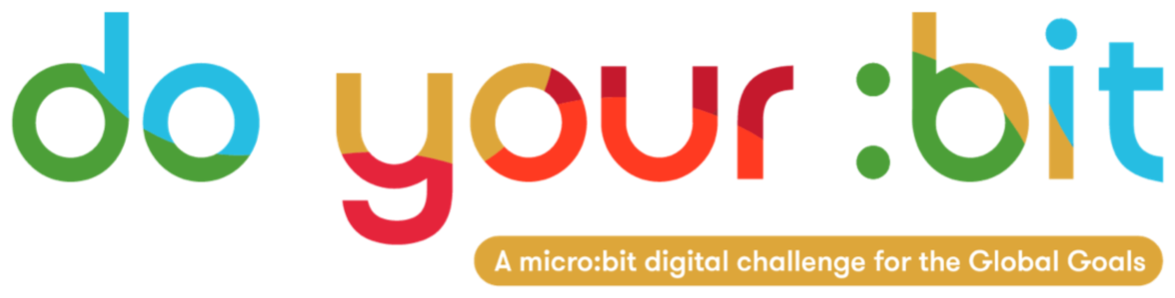 全球目标介绍全球目标介绍使用本指南向你的学生介绍全球目标。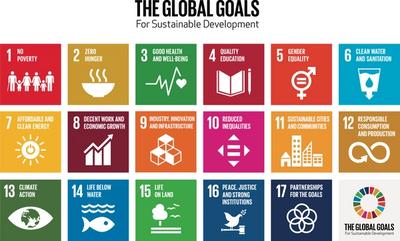 什么是全球目标？全球目标呼吁所有国家/地区采取行动，在保护地球的同时促进全人类的共同繁荣。可持续发展目标 (SDG) 或全球目标是联合国所有193个成员国在2015年商定的17个相互关联的行动目标的集合。这是有史以来最为宏大的国际协议，目的旨在消除贫困和不平等，保护人们的健康和防止气候变化。 视频介绍这部短片介绍了我们为什么需要全球目标以及这些目标是什么。 向你的学生展示这段视频，然后尝试以下活动之一。这部动画由Sir Ken Robinson编写，并由Malala Yousafzai讲解，很好地介绍了全球目标。https://www.youtube.com/watch?v=cBxN9E5f7pc活动1：全球目标超能力！ 在这项活动中，学生将探讨假如他们能做任何事情，他们该如何实现这些目标。8-11岁，时长30分钟采用群组讨论然后小组合作的方式来探索这些目标，理解它们存在的原因，了解一些影响和挑战，并利用超能力的概念来探索解决方案的创意如何推动积极的变化。 1. 群组讨论用目标介绍视频介绍我们为什么需要这些目标：是什么、谁和为什么。举例说明某个目标挑战对世界人民的影响，以及如何才能改变该挑战的影响，例如：丢弃塑料可能意味着它最终会污染我们的海洋，杀死野生动物；而如果我们将其回收，就可以帮助保持海洋清洁，并减少制造新塑料所用的地球资源。在短途旅行中使用汽车会造成不必要的污染，能步行时尽量步行。提出解决问题/提供解决方案的任务。 在这项活动中，学生们将想象自己拥有超能力，可以帮助解决目标挑战，例如： 这种能力可以冻结北冰洋，或者制造出一种超快生长的树种，或者制造出一台巨大的机器来清理河流和海洋中的塑料垃圾。2. 小组任务 小组讨论、分享和交流创意。让学生选择一个要思考的目标和与该目标相关的挑战，例如：气候 - 北极的冬季不够寒冷，北冰洋没有结冰，破坏了动物的栖息地。 水下的生命 - 海洋被垃圾污染，致使动物死亡，栖息地被破坏。然后，学生可以进行小组简短讨论，说说他们将用什么超能力来应对这一挑战。学生们一起将目标和他们的超能力解决方案汇总在一个页面上，用于后续添加到班级画廊。3. 反馈每个小组的学生结对向全组同学汇报。收集所有创意，展示在班级的全球目标画廊里。活动2：想象你是总统！ 在这项活动中，学生们将讨论我们为什么需要全球目标。11-13岁，时长15分钟展示问题：“在我们的社区/国家/世界范围（酌情调整）内，人们面临的最大问题是什么？” 。询问孩子们对这个问题的看法。 鼓励他们从他人的角度思考 - “想象你是国家总统！”。 给学生一些时间，让他们两人一组进行讨论，然后听取小组的一些建议。 这些都可以写在前面的板上。向学生展示全球目标网格（可在本指南底部下载）。 将学生的问题列表与全球目标进行比较。 每个问题涉及什么目标？在一个较大的组中，你可以让17 名学生站在前面，背对着墙壁。 每个学生都持有一张纸，上面写有一个全球目标。 当有人提出他们的目标所解决的问题时，他们就会转身。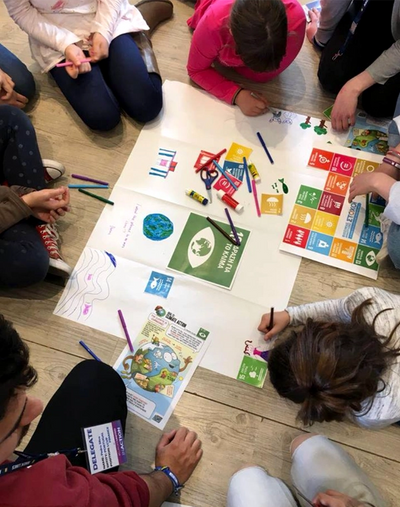 活动3：将全球目标与现实生活相结合 在这项活动中，学生们将探讨如何帮助实现这些目标，以及未来将会是什么样子。8-13岁，长度30分钟1. 开放式讨论5分钟：问学生：“2030年，你将多大？”这是实现SDG的最后期限。让学生们单独思考，然后两人一组讨论：“2030年时，你可能在做什么？ 你的工作可能会是什么？ 你想学什么？ 你将怎样利用你的时间？”2. 介绍全球目标5分钟：当他们讨论完后，请学生向组提供反馈。介绍全球目标网格（可在本指南底部下载），询问“你认为我们如何将你的未来生活与全球目标联系起来？ 你未来生活的哪些方面与全球目标相关？”例如，学生可能想要成为有助于实现目标4的教师。 有人想成为可能与目标11相关的工程师。3. 设计一个全球目标国家10分钟：向学生解释你将设计一个全球目标国家。 每一组都将对一个国家在2030年实现目标后的情况绘制出自己的蓝图。 让学生分组讨论“你的国家需要什么来促进人口、环境和自然资源的协调发展？ 如学校、医院、水源、废物管理系统、安全道路等。”给学生一张大纸来设计他们的国家。 确保每组都有一个全球目标网格，以便学生设计一个拥有实现每个目标所需设施和基础设施的国家。 如果有多个组，你可以将这些国家合并成一个大陆！4. 反馈和讨论10分钟：在各组设计了一段时间后，把学生组织起来。 给他们时间向其他组成员介绍自己的国家，然后请学生提出反馈。想一想哪些目标已经实现，哪些目标可能尚未实现。 例如：他们的全球目标国家是如何促进健康和福祉的？他们将如何确保设计的国家考虑到所有人？他们将如何确保大自然受到保护？记住这并不容易，也没有完美的答案！ 鼓励学生提出问题，反思他们做得好的地方以及可以改进的地方。你可以给学生一些时间来更新他们的国家并进行改进。 然后就该展示和庆祝他们的成果了！ 如果有多个国家，你可以将它们连接在一起，组成一个大陆，甚至是整个星球！ 在此处下载全球目标网格​ ​ ​ 